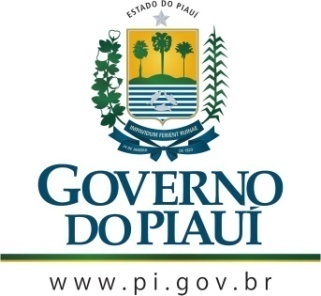 GOVERNO DO ESTADO DO PIAUÍSECRETARIA DE ESTADO DE CULTURA DO PIAUÍ - SECULTCONSELHO ESTADUAL DE CULTURAAta da Sessão Ordinária do dia 31 de Janeiro de 2019.Horário: 10:00 horasLocal: Sala do Plenário do Conselho Estadual de Cultura.001002003004005006007008009010011012013014015016017018019020021022023024025026027028029030031032033034035036037038039040041042043044045046047048049050051052053054055056057058059060061062063064065066067068069070071072073074075076077078079080081082083084085086087088089090091092093094095096097098099100101102103104105106107108109110111112113114115116117118119120121122123124125126127128129130131132133134135136137138139140141142143144145146147148149150151152153154155156157158159160161162163164165166167168169170171172173174178179180Aos trinta e um dias do mês de janeiro do ano de dois mil e dezenove, às dez horas, na Sala de Reuniões do Conselho Estadual de Cultura, com sede na Rua Treze de Maio, 1513, no bairro Vermelha, em Teresina, capital do Estado do Piauí, reuniu-se o Colegiado. Presentes os integrantes da mesa diretora, o presidente Cineas das Chagas Santos, a vice-presidente, Maria Dora de Oliveira Medeiros Lima, os conselheiros: Nelson Nery Costa, Wilson Seraine da Silva Filho, José Itamar Guimarães Silva, Jonas Pereira da Silva, Maria do Rosário Sales, Cláudia Simone de Oliveira Andrade e João Batista Sousa Vasconcelos. Verificada a existência de quórum e aberta a sessão, o presidente do Conselho Cineas das Chagas Santos, fez uma breve louvação ao humorista João Cláudio Moreno que está comemorando 30 anos de carreira. Fez questão de ressaltar que, com o talento que possui, João poderia brilhar em qualquer lugar do país, mas faz questão de ser  um humorista piauiense. A conselheira Dora Medeiros enalteceu as qualidades de  João Cláudio, segundo ela, um cidadão em perfeita sintonia com a realidade piauiense. Em seguida, a conselheira  Cláudia  Simone  comunicou aos conselheiros que, até o momento, ainda não foi comunicada ou convidada a participar de nenhuma das reuniões que se realizaram na Cepisa  para tratar do restauro dos painéis de Afrânio Castelo Branco. O   presidente comprometeu-se a mandar expediente à direção da Equatorial e ao Ministério Público cobrando explicações. A conselheira Lari Sales  comunicou aos demais conselheiros que estavam participando a festa de comemoração dos cinco anos de leituras dramáticas organizadas por Adriano Abreu. O conselheiro Wilson Seraine comunicou  aos conselheiros que será agraciado com o título de Cidadão Exuense, em data a ser marcada. Alguns conselheiros  demonstraram interesse em participar do evento. O presidente do Conselho comunicou aos demais conselheiros que escreveu um texto, em cordel, denominado TRINDADE NORDESTINA, em homenagem a Luiz Gonzaga, Jackson do Pandeiro e João do Vale. Pretende montar um espetáculo com a participação de músicos e atores piauienses. O presidente do CEC passou a palavra ao professor Branco que fez um breve relato do trabalho que vem desenvolvendo em Teresina em defesa da acessibilidade  comunicacional. Segundo relatou, os deficientes visuais  tem o maior interesse em conhecer a literatura piauiense, mas não o fazem por falta de textos escritos em braile. Pediu o apoio do CEC para dar maior visibilidade aos projetos que vem desenvolvendo na capital. Nada mais tendo sido tratado, a sessão foi encerrada. Eu, Poliana Sepúlveda Cavalcanti, coordenadora do CEC, na função de secretária desta sessão, lavrei a presente ata que depois de lida e aprovada, será assinada por mim, pelo senhor presidente e conselheiros desta casa.